03.06.2020r. (Środa)Grupa: Biedronki Temat: Dzieci na świecie.Cele ogólne:- nauka wiersza na pamięć,- rozwijanie spostrzegawczości i zdolności manualnych.Przebieg zajęć:1. „Jestem duży!” – nauka wiersza na pamięć	Posłuchaj wierszyka czytanego przez rodzica i naucz się na pamięć. Możesz przesłać mi filmik jak recytujesz wierszyk.Jestem duży
Dorota GellnerJestem duży!
Byłem mały.
Wróżki mnie zaczarowały!
Jakie wróżki?
Dobre wróżki!
I urosły moje nóżki,
i urosły moje ręce,Włosów też mam chyba więcej.2. „Najpierw - potem” – zabawa dydaktyczna	Popatrz na obrazki i ułóż je w odpowiedniej kolejności. Opowiadaj o obrazkach posługując się pojęciami: najpierw, potem, na końcu.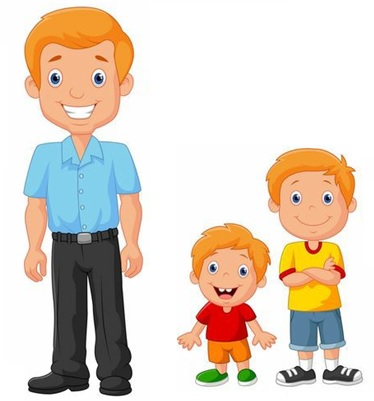 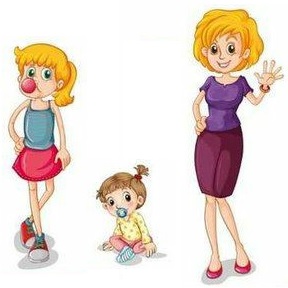 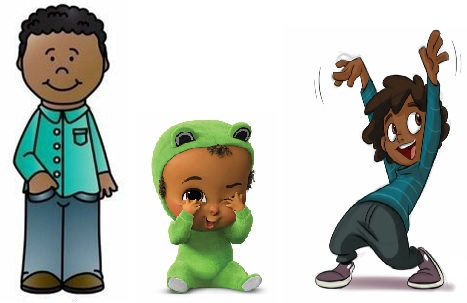 3. „Co nie pasuje” – zabawa na spostrzegawczość	Popatrz na obrazki. Na każdym z nich otocz pętlą rzecz, która nie pasuje do pozostałych.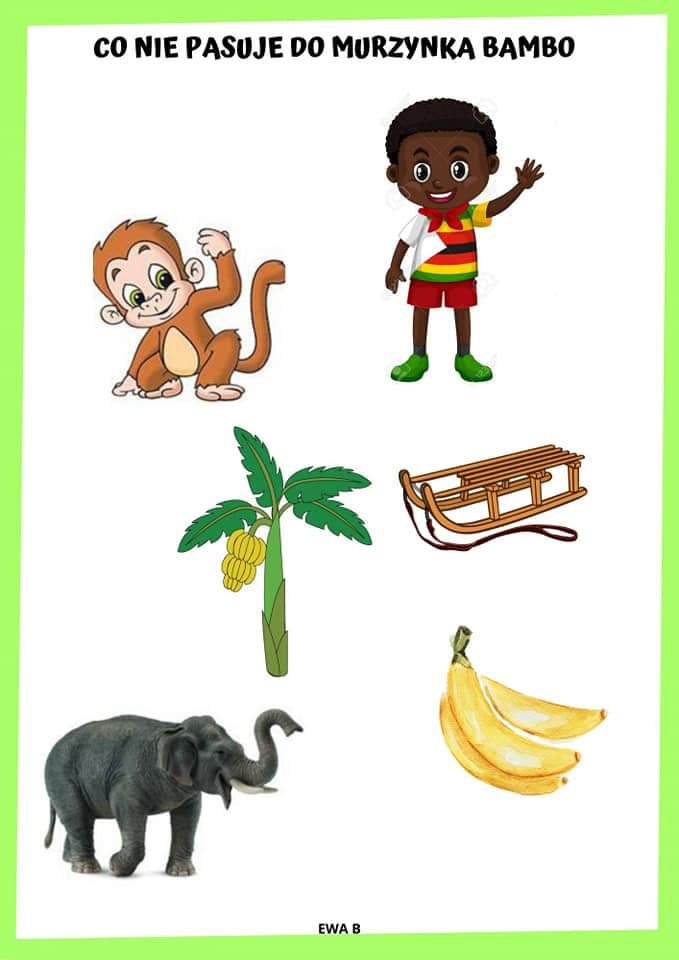 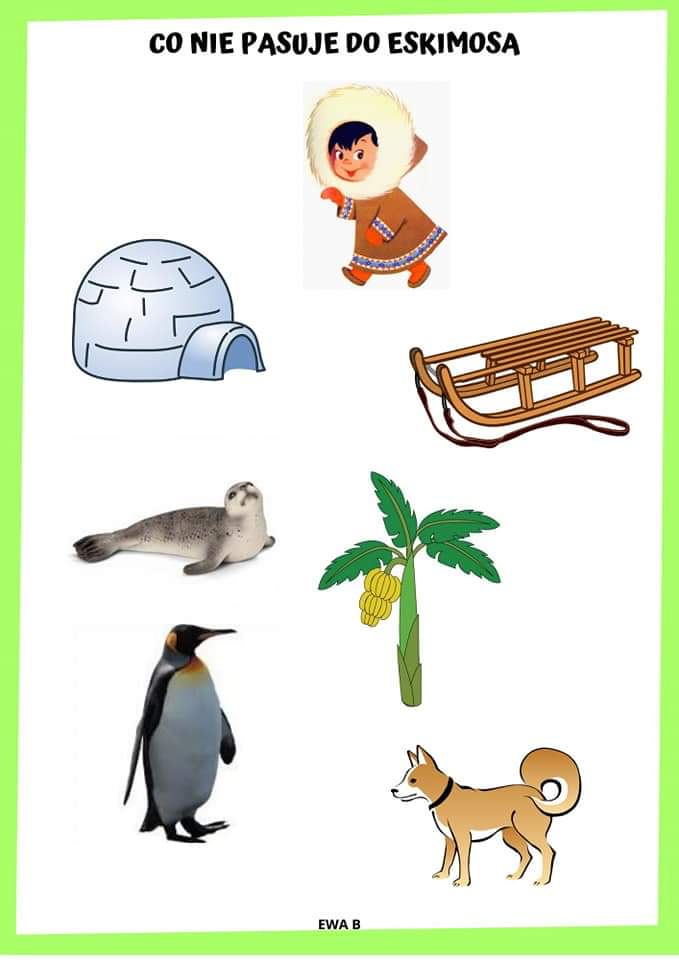 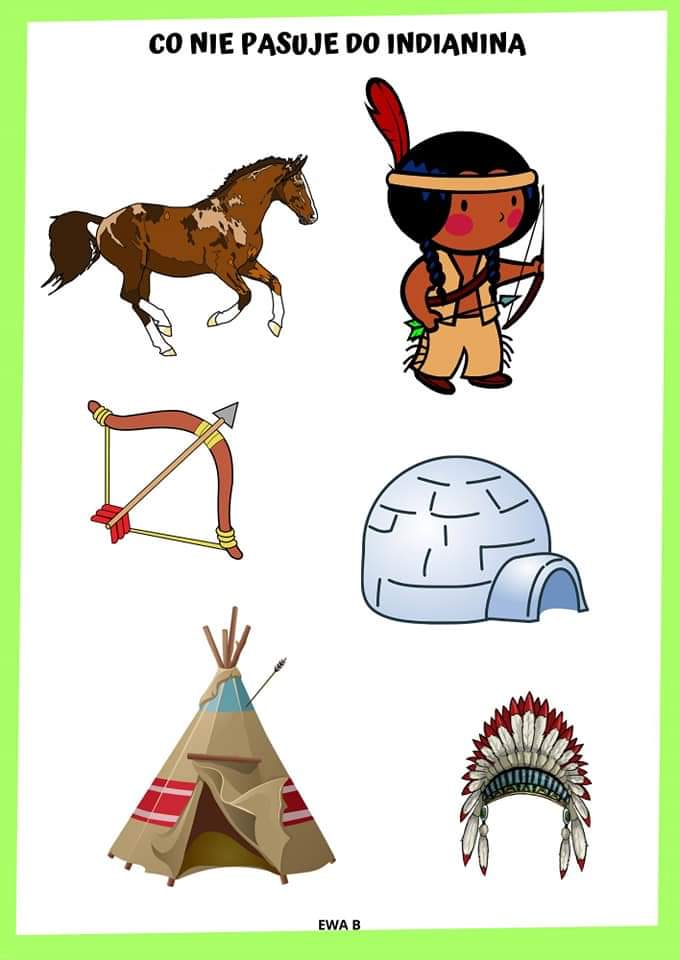 4. „Dzieci z różnych stron świata” – zabawa plastyczna	Na pewno już wiesz, że dzieci na całym świecie mogą mieć różne kolory skóry. Przygotuj farby i pędzel. Namaluj na środku kartki kółko i pomaluj je na niebiesko i zielono (tak żeby wyglądało jak nasza planeta. Dookoła niej odciśnij swoje dłonie malowane na różne kolory. Powodzenia! Miłej zabawy.